Instructions for Completing DDA Nursing Service ReferralThe Nursing Services Referral is completed for initiation of a referral to Nursing Services provided for Developmental Disabilities Administration or Children’s Administration clients.  This form is completed by the case manager and sent to the contracted Nursing Services provider (Area Agency on Aging, contracted agency or contracted individual RN).  This form should be completed each time a new referral request for nursing services is being established for a client.1.	Referred To:  Enter the name of the Area Agency on Aging, contracted agency or contracted Nurse Consultant.2.	DSHS Office:  Enter the name of the Developmental Disabilities Administration or Children’s Administration office.3.	Client Name:  Enter the client’s name, date of birth, telephone number and client ProviderOne number.  Include authorization number, client diagnosis and check appropriate attachment.4.	Client Address:  Enter the address where the client is residing, and would receive services.5.	Caregiver Name:  Enter the caregiver name.  If the client has multiple caregivers, enter the name of the primary 	caregiver for the client.  Enter the telephone number of the caregiver.6.	Agency Name:  Enter the name of the Home Care Agency as needed.  Enter the telephone number of the Home 	Care Agency.7.	Contact Name:  Enter any contact name information if different than the caregiver.8.	Contact Relationship to Client:  Enter the relationship of the contact name to the client (e.g. parent, sibling, friend).9.	Guardian Name and Telephone Number:  Enter the guardian name and telephone number as appropriate.10.	Referral Request:  The case manager checks all of the nursing services requested for the client, indicating the type 	of activity if SOP refer to DDA Policy 9.13.11.	Requested Activity Frequency:  Enter the frequency and duration of the activity requested (e.g. once a month for six 	months, once a week for two weeks, one time only).12.	Reason for Request:  Enter the Nursing Referral Indicator(s) or other reason the client is being referred for Nursing 	Services.13.	Special Instructions:  Enter any special instructions for this Nursing Services referral.  This includes number of additional visit requested by the nurse / nursing agency and any additional comments as needed.14.	SW / Case Resource Manager:  The referrer completes this information with the case manager name and contact 	information.Confirmation of Receipt and Acceptance of Referral by Nursing Services ProviderThe receiving Nursing Services provider completes the section to indicate to the referral source the receipt and acceptance of the referral to provide the requested nursing activity.  The referral form is sent back to the referral source with the following information completed within two working days.Referral Received:  Enter the date the referral was received.Referral Accepted:  Check this box if the referral is accepted and the provider is able to provide the requested nursing services activities.Referral Not Accepted:  Check this box if the referral is not able to be accepted, and the provider is unable to provide the requested activities.Nurse Assigned:  Enter the name of the nurse and contact information (telephone, office and e-mail as needed).Additional Comments:  The Provider enters any additional comments needed for the referent.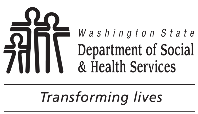 	DEVELOPMENTAL DISABILITIES ADMINISTRATION (DDA)	DDA Nursing Service Referral	DEVELOPMENTAL DISABILITIES ADMINISTRATION (DDA)	DDA Nursing Service Referral	DEVELOPMENTAL DISABILITIES ADMINISTRATION (DDA)	DDA Nursing Service Referral	DEVELOPMENTAL DISABILITIES ADMINISTRATION (DDA)	DDA Nursing Service Referral	DEVELOPMENTAL DISABILITIES ADMINISTRATION (DDA)	DDA Nursing Service Referral	DEVELOPMENTAL DISABILITIES ADMINISTRATION (DDA)	DDA Nursing Service Referral	DEVELOPMENTAL DISABILITIES ADMINISTRATION (DDA)	DDA Nursing Service Referral	DEVELOPMENTAL DISABILITIES ADMINISTRATION (DDA)	DDA Nursing Service Referral	DEVELOPMENTAL DISABILITIES ADMINISTRATION (DDA)	DDA Nursing Service Referral	DEVELOPMENTAL DISABILITIES ADMINISTRATION (DDA)	DDA Nursing Service Referral	DEVELOPMENTAL DISABILITIES ADMINISTRATION (DDA)	DDA Nursing Service Referral1.  REFERRED TO AGENCY / NURSE DELEGATOR1.  REFERRED TO AGENCY / NURSE DELEGATOR1.  REFERRED TO AGENCY / NURSE DELEGATOR2.  DSHS OFFICE2.  DSHS OFFICE2.  DSHS OFFICE2.  DSHS OFFICE2.  DSHS OFFICE2.  DSHS OFFICE2.  DSHS OFFICEDATE OF REFERRALDATE OF REFERRAL3.  CLIENT NAME (LAST, FIRST, MI)3.  CLIENT NAME (LAST, FIRST, MI)3.  CLIENT NAME (LAST, FIRST, MI)3.  CLIENT NAME (LAST, FIRST, MI)3.  CLIENT NAME (LAST, FIRST, MI)DATE OF BIRTHDATE OF BIRTHDATE OF BIRTHTELEPHONE NUMBER (INCLUDE AREA CODE)TELEPHONE NUMBER (INCLUDE AREA CODE)TELEPHONE NUMBER (INCLUDE AREA CODE)TELEPHONE NUMBER (INCLUDE AREA CODE) ACES ID NUMBER ACES ID NUMBERADSA NUMBER ADSA NUMBER ADSA NUMBER AUTHORIZATION NUMBER AUTHORIZATION NUMBER AUTHORIZATION NUMBER AUTHORIZATION NUMBER PROVIDER ONE NUMBER PROVIDER ONE NUMBER PROVIDER ONE NUMBER  CLIENT DIAGNOSIS CLIENT DIAGNOSIS CLIENT DIAGNOSIS CLIENT DIAGNOSIS CLIENT DIAGNOSIS CLIENT DIAGNOSIS CLIENT DIAGNOSIS CLIENT DIAGNOSIS CLIENT DIAGNOSIS CLIENT DIAGNOSIS CLIENT DIAGNOSIS CLIENT DIAGNOSIS ATTACHED	   CARE / DDA Assessment        ISP        Service Summary        Release of Information    ATTACHED	   CARE / DDA Assessment        ISP        Service Summary        Release of Information    ATTACHED	   CARE / DDA Assessment        ISP        Service Summary        Release of Information    ATTACHED	   CARE / DDA Assessment        ISP        Service Summary        Release of Information    ATTACHED	   CARE / DDA Assessment        ISP        Service Summary        Release of Information    ATTACHED	   CARE / DDA Assessment        ISP        Service Summary        Release of Information    ATTACHED	   CARE / DDA Assessment        ISP        Service Summary        Release of Information    ATTACHED	   CARE / DDA Assessment        ISP        Service Summary        Release of Information    ATTACHED	   CARE / DDA Assessment        ISP        Service Summary        Release of Information    ATTACHED	   CARE / DDA Assessment        ISP        Service Summary        Release of Information    ATTACHED	   CARE / DDA Assessment        ISP        Service Summary        Release of Information    ATTACHED	   CARE / DDA Assessment        ISP        Service Summary        Release of Information   4.  CLIENT PHYSICAL ADDRESS4.  CLIENT PHYSICAL ADDRESS4.  CLIENT PHYSICAL ADDRESS4.  CLIENT PHYSICAL ADDRESS4.  CLIENT PHYSICAL ADDRESS4.  CLIENT PHYSICAL ADDRESS4.  CLIENT PHYSICAL ADDRESSCITYCITYCITYSTATEZIP CODE5.  CAREGIVER NAME (LAST, FIRST, MI)5.  CAREGIVER NAME (LAST, FIRST, MI)5.  CAREGIVER NAME (LAST, FIRST, MI)6.  AGENCY NAME (IF AGENCY CAREGIVER)6.  AGENCY NAME (IF AGENCY CAREGIVER)6.  AGENCY NAME (IF AGENCY CAREGIVER)6.  AGENCY NAME (IF AGENCY CAREGIVER)6.  AGENCY NAME (IF AGENCY CAREGIVER)6.  AGENCY NAME (IF AGENCY CAREGIVER)6.  AGENCY NAME (IF AGENCY CAREGIVER)TELEPHONE NUMBERTELEPHONE NUMBER7.  CONTACT NAME (IF DIFFERENT THAN CAREGIVER)7.  CONTACT NAME (IF DIFFERENT THAN CAREGIVER)7.  CONTACT NAME (IF DIFFERENT THAN CAREGIVER)7.  CONTACT NAME (IF DIFFERENT THAN CAREGIVER)7.  CONTACT NAME (IF DIFFERENT THAN CAREGIVER)7.  CONTACT NAME (IF DIFFERENT THAN CAREGIVER)7.  CONTACT NAME (IF DIFFERENT THAN CAREGIVER)7.  CONTACT NAME (IF DIFFERENT THAN CAREGIVER)7.  CONTACT NAME (IF DIFFERENT THAN CAREGIVER)7.  CONTACT NAME (IF DIFFERENT THAN CAREGIVER)TELEPHONE NUMBERTELEPHONE NUMBER8.  CONTACT RELATIONSHIP TO CLIENT8.  CONTACT RELATIONSHIP TO CLIENT8.  CONTACT RELATIONSHIP TO CLIENT9.  GUARDIAN NAME (IF ANY)9.  GUARDIAN NAME (IF ANY)9.  GUARDIAN NAME (IF ANY)9.  GUARDIAN NAME (IF ANY)9.  GUARDIAN NAME (IF ANY)9.  GUARDIAN NAME (IF ANY)9.  GUARDIAN NAME (IF ANY)TELEPHONE NUMBERTELEPHONE NUMBERReferral RequestReferral RequestReferral RequestReferral RequestReferral RequestReferral RequestReferral RequestReferral RequestReferral RequestReferral RequestReferral RequestReferral Request10.  Requested Activity (check all that apply)	11.  Activity Frequency (days / week times per week / month / 	       year)  Nursing Assessment / Reassessment (visit)	Frequency Duration of Activity:         Instruction to client and/or Providers (visit)	Frequency Duration of Activity:         Care and health resource coordination (with visit)	Frequency Duration of Activity:         Skin Observation Protocol (visit required)	Frequency Duration of Activity:       10.  Requested Activity (check all that apply)	11.  Activity Frequency (days / week times per week / month / 	       year)  Nursing Assessment / Reassessment (visit)	Frequency Duration of Activity:         Instruction to client and/or Providers (visit)	Frequency Duration of Activity:         Care and health resource coordination (with visit)	Frequency Duration of Activity:         Skin Observation Protocol (visit required)	Frequency Duration of Activity:       10.  Requested Activity (check all that apply)	11.  Activity Frequency (days / week times per week / month / 	       year)  Nursing Assessment / Reassessment (visit)	Frequency Duration of Activity:         Instruction to client and/or Providers (visit)	Frequency Duration of Activity:         Care and health resource coordination (with visit)	Frequency Duration of Activity:         Skin Observation Protocol (visit required)	Frequency Duration of Activity:       10.  Requested Activity (check all that apply)	11.  Activity Frequency (days / week times per week / month / 	       year)  Nursing Assessment / Reassessment (visit)	Frequency Duration of Activity:         Instruction to client and/or Providers (visit)	Frequency Duration of Activity:         Care and health resource coordination (with visit)	Frequency Duration of Activity:         Skin Observation Protocol (visit required)	Frequency Duration of Activity:       10.  Requested Activity (check all that apply)	11.  Activity Frequency (days / week times per week / month / 	       year)  Nursing Assessment / Reassessment (visit)	Frequency Duration of Activity:         Instruction to client and/or Providers (visit)	Frequency Duration of Activity:         Care and health resource coordination (with visit)	Frequency Duration of Activity:         Skin Observation Protocol (visit required)	Frequency Duration of Activity:       10.  Requested Activity (check all that apply)	11.  Activity Frequency (days / week times per week / month / 	       year)  Nursing Assessment / Reassessment (visit)	Frequency Duration of Activity:         Instruction to client and/or Providers (visit)	Frequency Duration of Activity:         Care and health resource coordination (with visit)	Frequency Duration of Activity:         Skin Observation Protocol (visit required)	Frequency Duration of Activity:       10.  Requested Activity (check all that apply)	11.  Activity Frequency (days / week times per week / month / 	       year)  Nursing Assessment / Reassessment (visit)	Frequency Duration of Activity:         Instruction to client and/or Providers (visit)	Frequency Duration of Activity:         Care and health resource coordination (with visit)	Frequency Duration of Activity:         Skin Observation Protocol (visit required)	Frequency Duration of Activity:       10.  Requested Activity (check all that apply)	11.  Activity Frequency (days / week times per week / month / 	       year)  Nursing Assessment / Reassessment (visit)	Frequency Duration of Activity:         Instruction to client and/or Providers (visit)	Frequency Duration of Activity:         Care and health resource coordination (with visit)	Frequency Duration of Activity:         Skin Observation Protocol (visit required)	Frequency Duration of Activity:       10.  Requested Activity (check all that apply)	11.  Activity Frequency (days / week times per week / month / 	       year)  Nursing Assessment / Reassessment (visit)	Frequency Duration of Activity:         Instruction to client and/or Providers (visit)	Frequency Duration of Activity:         Care and health resource coordination (with visit)	Frequency Duration of Activity:         Skin Observation Protocol (visit required)	Frequency Duration of Activity:       10.  Requested Activity (check all that apply)	11.  Activity Frequency (days / week times per week / month / 	       year)  Nursing Assessment / Reassessment (visit)	Frequency Duration of Activity:         Instruction to client and/or Providers (visit)	Frequency Duration of Activity:         Care and health resource coordination (with visit)	Frequency Duration of Activity:         Skin Observation Protocol (visit required)	Frequency Duration of Activity:       10.  Requested Activity (check all that apply)	11.  Activity Frequency (days / week times per week / month / 	       year)  Nursing Assessment / Reassessment (visit)	Frequency Duration of Activity:         Instruction to client and/or Providers (visit)	Frequency Duration of Activity:         Care and health resource coordination (with visit)	Frequency Duration of Activity:         Skin Observation Protocol (visit required)	Frequency Duration of Activity:       10.  Requested Activity (check all that apply)	11.  Activity Frequency (days / week times per week / month / 	       year)  Nursing Assessment / Reassessment (visit)	Frequency Duration of Activity:         Instruction to client and/or Providers (visit)	Frequency Duration of Activity:         Care and health resource coordination (with visit)	Frequency Duration of Activity:         Skin Observation Protocol (visit required)	Frequency Duration of Activity:       12.  Reason for Request (Check all that apply)12.  Reason for Request (Check all that apply)12.  Reason for Request (Check all that apply)12.  Reason for Request (Check all that apply)12.  Reason for Request (Check all that apply)12.  Reason for Request (Check all that apply)12.  Reason for Request (Check all that apply)12.  Reason for Request (Check all that apply)12.  Reason for Request (Check all that apply)12.  Reason for Request (Check all that apply)12.  Reason for Request (Check all that apply)12.  Reason for Request (Check all that apply)  Unstable / potentially unstable diagnosis  Medication regimen affecting plan of care  Nutritional status affecting plan of care  Immobility issues affecting plan of care  Unstable / potentially unstable diagnosis  Medication regimen affecting plan of care  Nutritional status affecting plan of care  Immobility issues affecting plan of care  Unstable / potentially unstable diagnosis  Medication regimen affecting plan of care  Nutritional status affecting plan of care  Immobility issues affecting plan of care  Unstable / potentially unstable diagnosis  Medication regimen affecting plan of care  Nutritional status affecting plan of care  Immobility issues affecting plan of care  Current or potential skin problem (not SOP)  Skin Observation Protocol   Current or potential skin problem (not SOP)  Skin Observation Protocol   Current or potential skin problem (not SOP)  Skin Observation Protocol   Current or potential skin problem (not SOP)  Skin Observation Protocol   Current or potential skin problem (not SOP)  Skin Observation Protocol   Current or potential skin problem (not SOP)  Skin Observation Protocol   Current or potential skin problem (not SOP)  Skin Observation Protocol   Current or potential skin problem (not SOP)  Skin Observation Protocol   Unstable / potentially unstable diagnosis  Medication regimen affecting plan of care  Nutritional status affecting plan of care  Immobility issues affecting plan of care  Unstable / potentially unstable diagnosis  Medication regimen affecting plan of care  Nutritional status affecting plan of care  Immobility issues affecting plan of care  Unstable / potentially unstable diagnosis  Medication regimen affecting plan of care  Nutritional status affecting plan of care  Immobility issues affecting plan of care  Unstable / potentially unstable diagnosis  Medication regimen affecting plan of care  Nutritional status affecting plan of care  Immobility issues affecting plan of care  Other reason:         Other reason:         Other reason:         Other reason:         Other reason:         Other reason:         Other reason:         Other reason:       13.  SPECIAL INSTRUCTIONS13.  SPECIAL INSTRUCTIONS13.  SPECIAL INSTRUCTIONS13.  SPECIAL INSTRUCTIONS13.  SPECIAL INSTRUCTIONS13.  SPECIAL INSTRUCTIONS13.  SPECIAL INSTRUCTIONS13.  SPECIAL INSTRUCTIONS13.  SPECIAL INSTRUCTIONS13.  SPECIAL INSTRUCTIONS13.  SPECIAL INSTRUCTIONS13.  SPECIAL INSTRUCTIONS  Requesting Number of additional home visits; reason:         Requesting Number of additional home visits; reason:         Requesting Number of additional home visits; reason:         Requesting Number of additional home visits; reason:         Requesting Number of additional home visits; reason:         Requesting Number of additional home visits; reason:         Requesting Number of additional home visits; reason:         Requesting Number of additional home visits; reason:         Requesting Number of additional home visits; reason:         Requesting Number of additional home visits; reason:         Requesting Number of additional home visits; reason:         Requesting Number of additional home visits; reason:         Interpreter Required for       language  Interpreter Required for       language  Interpreter Required for       language  Interpreter Required for       language  Interpreter Required for       language  Interpreter Required for       language  Interpreter Required for       language  Interpreter Required for       language  Interpreter Required for       language  Interpreter Required for       language  Interpreter Required for       language  Interpreter Required for       language  Additional Comments:         Additional Comments:         Additional Comments:         Additional Comments:         Additional Comments:         Additional Comments:         Additional Comments:         Additional Comments:         Additional Comments:         Additional Comments:         Additional Comments:         Additional Comments:       14.  SW / CASE / RESOURCE MANAGER14.  SW / CASE / RESOURCE MANAGER14.  SW / CASE / RESOURCE MANAGER14.  SW / CASE / RESOURCE MANAGER14.  SW / CASE / RESOURCE MANAGERE-MAIL ADDRESSE-MAIL ADDRESSE-MAIL ADDRESSE-MAIL ADDRESSE-MAIL ADDRESSFAX NUMBERFAX NUMBERCASE / RESOURCE MANAGER TELEPHONE NUMBERCASE / RESOURCE MANAGER TELEPHONE NUMBERCASE / RESOURCE MANAGER TELEPHONE NUMBERor 1-800-     or 1-800-     or 1-800-     or 1-800-     or 1-800-     or 1-800-     or 1-800-     DATEDATEIMPORTANT:       	Please be sure send secure email / fax current CARE Assessment.IMPORTANT:       	Please be sure send secure email / fax current CARE Assessment.IMPORTANT:       	Please be sure send secure email / fax current CARE Assessment.IMPORTANT:       	Please be sure send secure email / fax current CARE Assessment.IMPORTANT:       	Please be sure send secure email / fax current CARE Assessment.IMPORTANT:       	Please be sure send secure email / fax current CARE Assessment.IMPORTANT:       	Please be sure send secure email / fax current CARE Assessment.IMPORTANT:       	Please be sure send secure email / fax current CARE Assessment.IMPORTANT:       	Please be sure send secure email / fax current CARE Assessment.IMPORTANT:       	Please be sure send secure email / fax current CARE Assessment.IMPORTANT:       	Please be sure send secure email / fax current CARE Assessment.IMPORTANT:       	Please be sure send secure email / fax current CARE Assessment.Confirmation of Receipt and Acceptance of referral by Nursing Services ProviderConfirmation of Receipt and Acceptance of referral by Nursing Services ProviderConfirmation of Receipt and Acceptance of referral by Nursing Services ProviderConfirmation of Receipt and Acceptance of referral by Nursing Services ProviderConfirmation of Receipt and Acceptance of referral by Nursing Services ProviderConfirmation of Receipt and Acceptance of referral by Nursing Services ProviderConfirmation of Receipt and Acceptance of referral by Nursing Services ProviderConfirmation of Receipt and Acceptance of referral by Nursing Services ProviderConfirmation of Receipt and Acceptance of referral by Nursing Services ProviderConfirmation of Receipt and Acceptance of referral by Nursing Services ProviderConfirmation of Receipt and Acceptance of referral by Nursing Services ProviderConfirmation of Receipt and Acceptance of referral by Nursing Services Provider  Referral received			Date Received:        Referral accepted  Referral not accepted  Nurse Assigned:       	Telephone Number:        Referral received			Date Received:        Referral accepted  Referral not accepted  Nurse Assigned:       	Telephone Number:        Referral received			Date Received:        Referral accepted  Referral not accepted  Nurse Assigned:       	Telephone Number:        Referral received			Date Received:        Referral accepted  Referral not accepted  Nurse Assigned:       	Telephone Number:        Referral received			Date Received:        Referral accepted  Referral not accepted  Nurse Assigned:       	Telephone Number:        Referral received			Date Received:        Referral accepted  Referral not accepted  Nurse Assigned:       	Telephone Number:        Additional Comments:  Additional Comments:  Additional Comments:  Additional Comments:  Additional Comments:  Additional Comments: